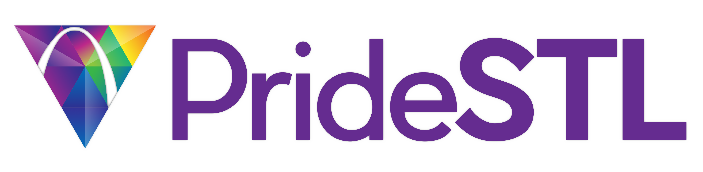 Board MeetingMeeting Minutes06/12/2023Commerce Connect BuildingCall to Order 7:12pm AttendanceOfficers:[P] Marty Zungia	            [P] Jesse Doggendorf  (Cell     [P] Morgan Morris 	      [P] Jason Johnson                                       President      	                  Vice President                              Secretary  		            Treasurer [P] Todd Alan    	           [P] Jordan Braxton                   [P] Cat Criswell 	 	      [P] Bryon Endy	[P] Matt Harper 	           [P] Clayton Higgenbotham      [P] Felicia Jackson 	      [P] Dottie Klenke                      [P] Frank Nowicke   	           [P] Arthur Nunn	 	           [P] Dee Richard 	 	      [P] Shawn Stokes  16/16 Board Members Present   Coordinators:[A] Ellie Bledsoe		[A] Dean Fults		Guests: EventOps Patrick, Dennis Gorg (Compliance/Security).Changes to the Agenda Motion approve the agenda by Stokes Seconded by Harper Motion Passes. Approval of Minutes  Motion to approve 5.8.2023 minutes by Harper Seconded by Criswell Motion Passes.Board ReportsExecutive Reports: Marty Zuniga – PresidentFestival ItemsMeeting Tuesday 7pm on festival grounds.Festival Thursday 9am, Friday 8am, Sat & Sun 6am, Monday as needed.Dennis going over security and communication during festival.  Jesse Doggendorf - Vice PresidentSponsorship Updates Above Budget, there is still some outstanding amounts, refer to A/R from Jason. Morgan Morris – SecretaryStorage Locker and ContentsWill look into getting the books moved to a better home than our non-temperature controlled unit.Jason Johnson- TreasurerAccounts Receivable / Aging ReportsBoard Director Reports:Todd Alan | Director of SponsorshipSponsorship UpdatesDinning out for life- Fountain on Locust Thursday 5pm-9pm. Who is volunteering? Those donating $50 or more can get put into raffle for the Blues Game box seats. Royalty is doing Chavas location 5-9pm. Dee and Shawn, 5-7pm 7-9pm Cat and Felicia Fountain // Chavas Marty, Jason.  VIP ticket sales has been shut off for now to determine space is full. Revenue ~20k atm.   Jordan Braxton | Director of Public Relations & Diversity/OutreachParade Update – Talked logistics   Military Element - Talked logisticsHands Across Market - Talked logistics#TransPeopleAreLoved- is a program that is rolling out from interpride.Proclamations Archived. STL Library has offered to store, need to get them from storage.Cat Criswell | Director at LargeNo ReportBryon Endy | Director at LargeNo ReportMatt Harper | Director at LargeNo ReportClayton Higginbotham | Director at VolunteersNo ReportFelicia Jackson | Director at LargeNo ReportDottie Klenke | Director of EntertainmentNo reportFrank Nowicke | Director of Development & VendorsVendor UpdatesDee Richard | Director at LargeNo ReportShawn Stokes | Director at LargeNo ReportArthur Nunn | Director of EventsUpcoming Fundraising EventsDOFL (Dining out for Life) June 15th, Pride Night for Grizzles June 15th, and Bar Crawl in Grove June 17th .CoordinatorsEllie Bledsoe (Vendors)Dean Fults (IT) Old BusinessFestival MeetingNew BusinessAdjourn 8:30pm Felicia / Arthur. 